„Vietos bendruomenės lyderis – vadybininkas“ – Laima Karbauskienė Lapių bendruomenės centro pirmininkė (Klaipėdos rajono savivaldybė).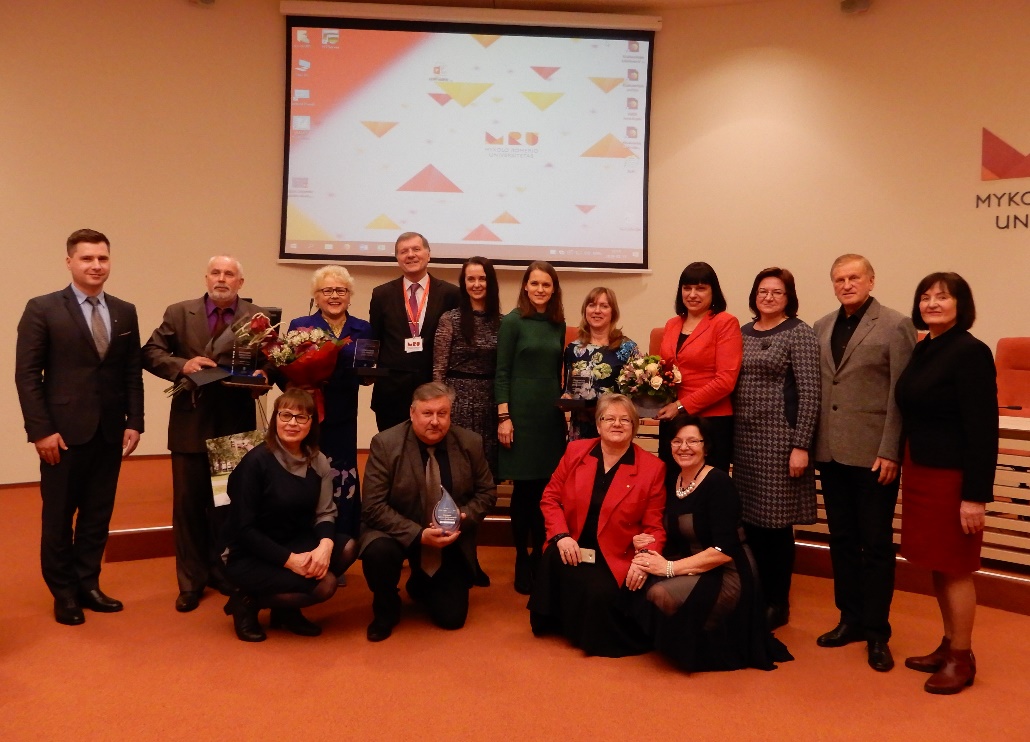 Antroji nominacija  „Vietos bendruomenės sėkmės istorija“ –  Guostagalio kaimo bendruomenė (Pakruojo rajono savivaldybė). 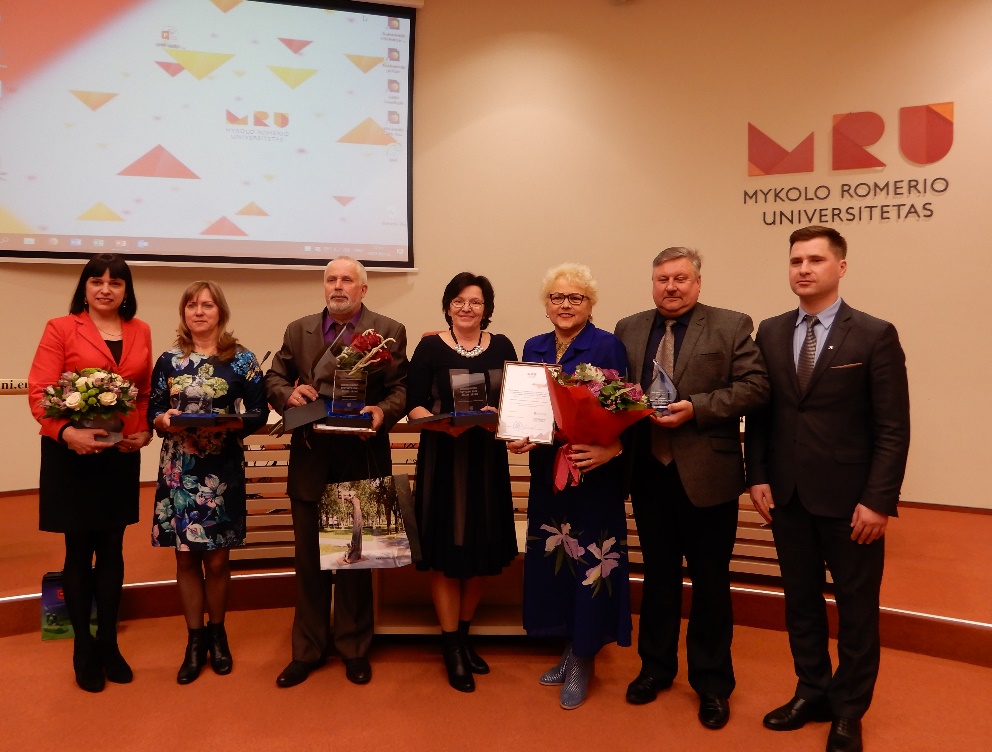 Trečioji nominacija „Bendruomeniškiausia seniūnija arba savivaldybė“ – Šiluvos seniūnija, Raseinių rajonas 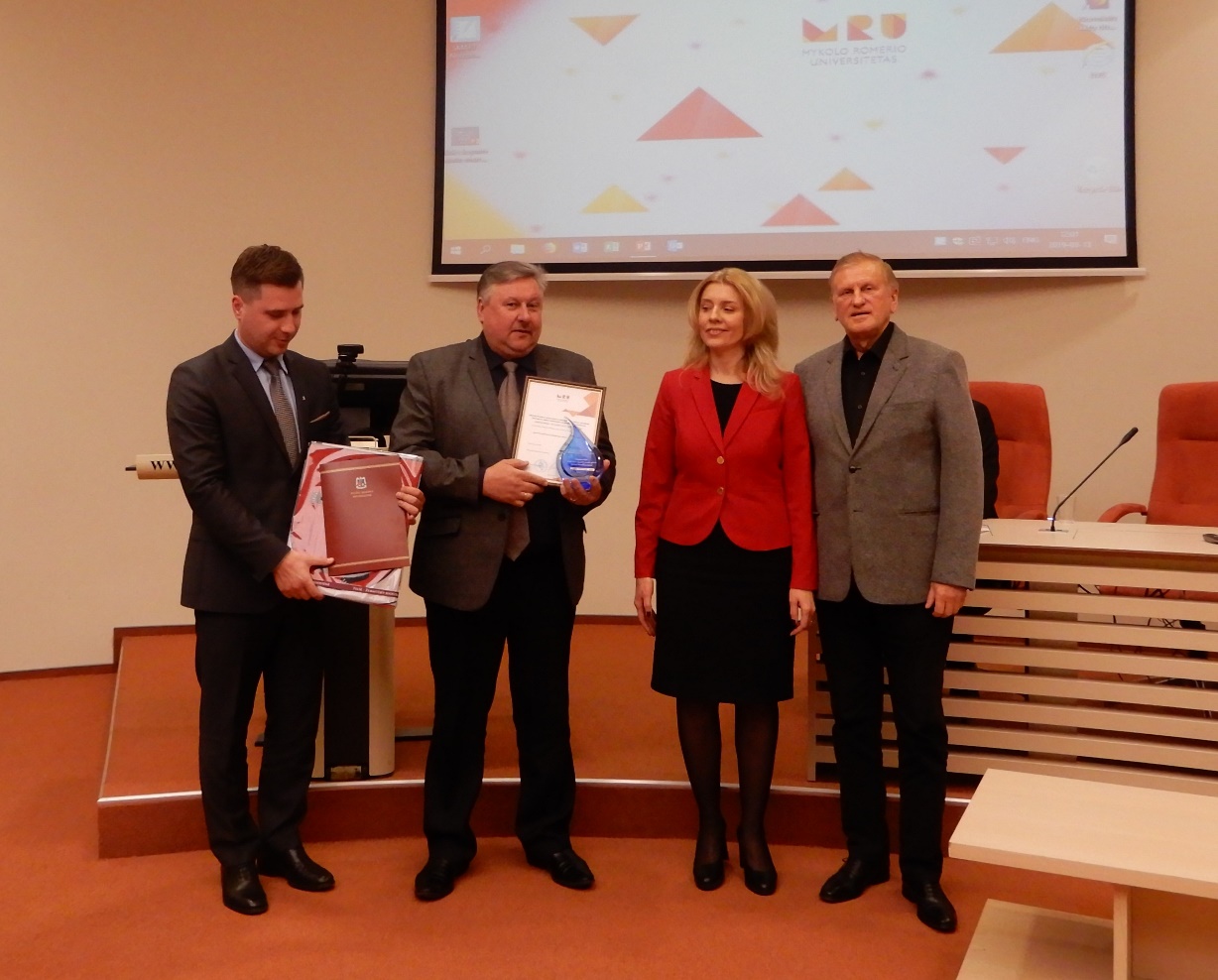 Ketvirtoji nominacija „Kultūros kolektyvais garsi vietos bendruomenė » - Nevarėnų miestelio bendruomenė “Ratas” (Telšių rajonas).